\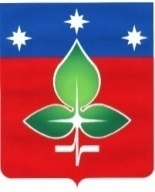 Ревизионная комиссия города ПущиноИНН 5039005761, КПП503901001, ОГРН 1165043053042ул. Строителей, д.18а , г. Пущино, Московская область, 142290Тел. (4967) 73-22-92; Fax: (4967) 73-55-08ЗАКЛЮЧЕНИЕ № 24по результатам финансово-экономической экспертизы проекта постановления Администрации городского округа Пущино «О внесении изменений в муниципальную программу«Образование» на 2020-2024 годы»06.07.2022 г.Основание для проведения экспертизы: Настоящее заключение составлено по итогам финансово-экономической экспертизы проекта постановления Администрации городского округа Пущино «Об утверждении муниципальной программы «Образование» на 2020-2024 годы» на основании:- пункта 2 статьи 157 «Бюджетные полномочия органов государственного (муниципального) финансового контроля» Бюджетного кодекса Российской Федерации;- подпункта 7 пункта 2 статьи 9 «Основные полномочия контрольно-счетных органов» Федерального закона Российской Федерации от 07.02.2011 № 6-ФЗ «Об общих принципах организации и деятельности контрольно-счетных органов субъектов Российской Федерации и муниципальных образований»;- подпункта 3 пункта 4.9 статьи 4 Положения о Ревизионной комиссии города Пущино, утвержденного Решением Совета депутатов города от 19 февраля 2015 г. N 68/13 (с изменениями и дополнениями);- пункта 4 раздела IV Порядка формирования и реализации муниципальных программ городского округа Пущино Московской области, утвержденного Постановлением Администрации городского округа Пущино от 08.11.2016 № 515-п (с изменениями и дополнениями).	1. Цель экспертизы: обоснованность вносимых изменений, оценка правомерности и обоснованности структуры расходных обязательств муниципальной программы «Образование» на 2020-2024 годы» (далее – проект Программы).2. Предмет экспертизы: проект Программы, материалы и документы финансово-экономических обоснований указанного проекта в части, касающейся расходных обязательств городского округа Пущино.3. Правовую основу финансово-экономической экспертизы проекта Программы составляют следующие правовые акты: Бюджетный кодекс Российской Федерации, Федеральный закон от 06.10.2003 № 131-ФЗ «Об общих принципах организации местного самоуправления в Российской Федерации, постановление Администрации городского округа  Пущино от 25.11.2019 №492-п «Об утверждении перечня муниципальных программ городского округа Пущино», Распоряжение  председателя Ревизионной комиссии города Пущино от 25 декабря 2017 года № 09 «Об утверждении Стандарта внешнего муниципального финансового контроля «Финансово-экономическая экспертиза проектов муниципальных программ».В соответствии с Постановлением Администрации города Пущино от 08.11.2016 №515-п «Об утверждении порядка разработки и реализации муниципальных программ городского округа Пущино Московской области» (с изменениями и дополнениями) с проектом Программы представлены следующие документы:	1) проект Постановления Администрации городского округа Пущино «Об утверждении муниципальной программы «Образование» на 2020-2024 годы»;	2) паспорт проекта Программы;	3) текстовая часть проекта Программы:	- общая характеристика сферы реализации муниципальной программы, в том числе формулировка основных проблем в указанной сфере, инерционный прогноз ее развития;	- прогноз развития сферы образования с учетом реализации муниципальной программы, включая возможные варианты решения проблемы, оценку преимуществ и рисков, возникающих при выборе различных вариантов решения проблемы;	- перечень подпрограмм и краткое их описание;	-обобщенная характеристика основных мероприятий с обоснованием необходимости их осуществления (в том числе влияние мероприятий на достижение показателей, предусмотренных в указах Президента Российской Федерации, обращениях Губернатора Московской области);	4) Планируемые результаты реализации муниципальной программы «Образование»на 2020-2024 годы;	5) Методика расчета значений планируемых результатов реализации муниципальной программы «Образование» на 2020-2024 годы;	6) Порядок взаимодействия ответственного за выполнение мероприятия                         подпрограммы с заказчиком Муниципальной программы;	7) Состав, форма и сроки представления отчетности о ходе реализации мероприятий муниципальной программы;	8) Подпрограммы:	- Подпрограмма 1 «Дошкольное образование»;	- Подпрограмма 2 «Общее образование»;	-Подпрограмма 3 «Дополнительное образование, воспитание и психолого-социальное сопровождение детей»;	- Подпрограмма 4 «Профессиональное образование»;	- Подпрограмма 5 «Обеспечивающая подпрограмма».	9) Пояснительная записка.  4. При проведении экспертизы представленного проекта постановления установлено следующее:	  Внесение изменений в муниципальную программу соответствует п.1 раздела IV постановления Администрации города Пущино от 08.11.2016 № 515-п «Об утверждении Порядка разработки и реализации муниципальных программ городского округа Пущино Московской области» (с изменениями и дополнениями).	4.1. Объем финансирования приведен в соответствие с Решением Совета депутатов городского округа Пущино № 282/54 от 23.06.2022 года «О внесении изменений в решение Совета депутатов городского округа Пущино № 223/44 от 09.12.2021 «О бюджете городского округа Пущино на 2022 год и на плановый период 2023 и 2024 годов».  Изменение объемов финансирования программы приведены в Таблице №1.Таблица №1Изменение объемов финансирования муниципальной программы «Образование» на 2020-2024 годы	 Общий объем финансирования муниципальной программы увеличился на 1,3% или 28284,44  тыс. рублей (в 2022 году) и составил 2 166 284,247 тыс. рублей.           	Изменилось финансирование следующих подпрограмм:Подпрограмма II «Общее образование», подраздел 11.2:1.  В Основное мероприятие 01 «Финансовое обеспечение деятельности образовательных организаций», пункт 1.3. «Укрепление материально-технической базы и проведение текущего ремонта общеобразовательных организаций», добавлено 141 65,0 тыс. рублей из бюджета городского округа Пущино.2.  В  Основное мероприятие 03 - «Реализация федеральных государственных образовательных стандартов общего образования, в том числе мероприятий по нормативному правовому и методическому сопровождению, обновлению содержания и технологий образования», пункт 2.5. «Организация бесплатного горячего питания обучающихся, получающих начальное общее образование в государственных и муниципальных образовательных организациях», снято 0,55 тыс. рублей за счет областного бюджета.3. В Основное мероприятие E1. Федеральный проект «Современная школа»,                    п. 4.2. «Создание центров образования естественно-научной и технологической направленностей», добавлено 1000,0 тыс. рублей  за счет местного бюджета.Подпрограмма III «Дополнительное образование, воспитание и психолого-социальное сопровождение детей», подраздел 12.2:1. В Основное мероприятие 02. Реализация «пилотных проектов» обновления содержания и технологий дополнительного образования, воспитания, психолого-педагогического сопровождения детей, п. 1.1. «Стипендии в области образования, культуры и искусства (юные дарования, одаренные дети)», добавлено 36,0 тыс. рублей. 2. В Основное мероприятие 03 «Финансовое обеспечение оказания услуг (выполнения работ) организациями дополнительного образования, п. 2.1. « Расходы на обеспечение деятельности (оказание услуг) муниципальных учреждений - организации дополнительного образования», снято 2 478,0 тыс. рублей.                                                             3. В Основное мероприятие 04. Реализация мер, направленных на повышение эффективности воспитательной деятельности в системе образования, физической культуры и спорта, культуры и уровня психолого-педагогической  поддержки социализации детей, п. 3.1. «Реализация отдельных мероприятий муниципальных программ в сфере образования», добавлено 3 124,0 тыс. рублей.  2. Основное мероприятие 06 «Обеспечение функционирования модели персонифицированного финансирования дополнительного образования детей»,  п. 3.1. «Внедрение и обеспечение функционирования модели персонифицированного финансирования дополнительного образования детей», добавлено 2 588,35 тыс. рублей за счет бюджета городского округа Пущино.Подпрограммы 5 «Обеспечивающая подпрограмма», подраздел 14.2:1.Основное мероприятие 1. «Создание условий для реализации полномочий органов местного самоуправления», п. 1.2. " Обеспечение деятельности прочих учреждений образования  (межшкольные учебные комбинаты, хозяйственные эксплуатационные конторы,  методические кабинеты) " добавлено 10067,0 тыс. рублей за счет бюджета городского округа Пущино.            4.2.  Для приведение в соответствие с шаблоном муниципальной программы «Образования» внесены изменения в структуру программы.Раздел 6 «Планируемые результаты реализации муниципальной программы «Образование» на 2020-2024 годы, дополнен:п. 1. Подпрограмма I «Дошкольное образование»                      п. 2. Подпрограмма II «Общее образование»Раздел 7 «Методика расчета значений планируемых результатов реализации муниципальной программы «Образование» на 2020-2024 годы», дополнен:                п. 1. Подпрограмма I «Дошкольное образование»             п. 2. Подпрограмма II « Общее образование» дополнен:            5. Выводы: изменения в муниципальную программу «Образование» на 2020-2024 годы вносятся в соответствии со ст.179 Бюджетного кодекса РФ. Объем финансирования муниципальной программы, соответствует объемам бюджетных ассигнований, предусмотренных Решением Совета депутатов городского округа Пущино № 282/54 от 23.06.2022 года «О внесении изменений в решение Совета депутатов городского округа Пущино № 223/44 от 09.12.2021 «О бюджете городского округа Пущино на 2022 год и на плановый период 2023 и 2024 годов».    Председатель                                                                                                     Е.Е. ПрасоловаИсточники финансирования муниципальной программы, в том числе по годам:                                              Расходы (тыс. рублей)                                              Расходы (тыс. рублей)                                              Расходы (тыс. рублей)                                              Расходы (тыс. рублей)                                              Расходы (тыс. рублей)                                              Расходы (тыс. рублей)Источники финансирования муниципальной программы, в том числе по годам:Всего2020 год2021 год2022 год2023 год2024 годМП "Образование" на 2020-2024 годы всего, в том числе по годам:2 137 999,8431 431,80445 676,92423 893,55418 290,02418 707,51Средства бюджета Московской области1 208 906,21237 469,38235 521,44247 099,19244 366,67244 449,53Средства бюджета муниципального образования873 455,95188 791,80198 587,57162 114,05161 969,02161 993,51Внебюджетные средства4500900900900900900Средства федерального бюджета51 137,644 270,6210 667,9113 780,3111 054,3311 364,47ПРОЕКТ МП "Образование" на 2020-2024 годы,                       Всего, в том числе по годам:2 166 284,247431 431,80445 676,92452 177,997418 290,02418 707,51Средства бюджета Московской области1 211 307,66237 469,38235 521,44249 500,64244 366,67244 449,53Средства бюджета муниципального образования899 338,947188 791,80198 587,57187 997,047161 969,02161 993,51Внебюджетные средства4500900900900900900Средства федерального бюджета51 137,644 270,6210 667,9113 780,3111 054,3311 364,471.3.Количество детей в возрасте от 1,5 до 7 лет, направленных и зачисленных в течение соответствующего финансового года в Единой информационной системе "Зачисление в ДОУ" на созданные дополнительные места в организациях по присмотру и уходу за детьми, расположенных в микрорайонах с наибольшей очередностьюПоручение Губернатора Московской области, региональный проект "Палисадик" ПриоритетныйМесто--00--Основное мероприятие 02.Финансовое обеспечение реализации прав граждан на получение общедоступного и бесплатного дошкольного образования2.6.Доля выпускников текущего года, набравших 250 баллов и более по 3 предметам, к общему количеству выпускников текущего года, сдавших ЕГЭ по 3 и более предметам.отраслевой показатель%12,280012,6813,0813,48Основное мероприятие 05. Обеспечение и проведение государственной итоговой аттестации обучающихся, освоивших образовательные программы основного общего и среднего общего образования, в том числе в форме единого государственного экзамена1.4.Количество детей в возрасте от 1,5 до 7 лет, направленных и зачисленных в течение соответствующего финансового года в Единой информационной системе "Зачисление в ДОУ" на созданные дополнительные места в организациях по присмотру и уходу за детьми, расположенных в микрорайонах с наибольшей очередностьюМестКоличество дополнительных мест для детей в возрасте от 1,5 до 7 лет в организациях в Московской области, осуществляющих присмотр и уход за детьми, учредителями которых являются органы местного самоуправления муниципальных образований Московской областиДанные органов местного самоуправления Московской области.2.6.Доля выпускников текущего года, набравших 250 баллов и более по 3 предметам, к общему количеству выпускников текущего года, сдавших ЕГЭ по 3 и более предметам.%ДВ= В / ВТГ х 100, где:ДВ – доля высокобалльников (выпускников текущего года, набравших 250 баллов и более по 3 предметам);В – количество высокобалльников;ВТГ – количество выпускников текущего года, сдававших ЕГЭ по 3 и более предметам (в расчет не берется результат по математике базового уровня)Данные Регионального центра обработки информации по итогам проведения государственной итоговой аттестации.